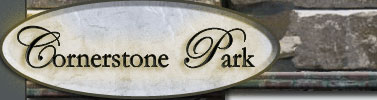 Resident Name::Tenant Name:  ___________________________________________________________________________CORNERSTONE PARK Address: _______________________________________________________________Work Phone:	___________________ Mobile:  _________________ Mobile:  _________________Email:  _______________________ Email:  _______________________ Home Phone_________________Other Household Members		DOB			Relationship1)  _____________________	____/____/____	_______________________________________2) _____________________	____/____/____	_______________________________________3) _____________________	____/____/____	_______________________________________EMERGENCY CONTACT INFORMATION:___________________________________		___________________________________Name 				Phone Number		Name 				Phone NumberAccess Fob Rules:HOA assessment account must be current in order to use the pool.  If the account is delinquent, fobs will be deactivated.One access fob per household will be issued.  An additional or replacement fob may be purchased for $20.00 by completing this form and sending a check payable to Cornerstone Park HOA, to the address below.  Limit of 2 fobs per household.  Lost or damaged fobs will be removed from the system.  A replacement or second fob may be obtained by mailing the form and check to CAS, Inc., at the address below.Fobs must be transferred with the sale of property.  Fees will not be waived for fobs not transferred at closing.Remember:Safety is the first priority for all Cornerstone Park pool members and guests.Pool rules and regulations are in place to keep your pool experience enjoyable and safe.The Cornerstone Park Association reserves the right to amend or add to all policies contained herein at any time.PENALTIES FOR RULE VIOLATIONS:Violators of pool rules & regulations are subject to fines, suspension of pool privileges and/or criminal charges.  I have read the Cornerstone Park Pool Rules and Regulations as well as the Access Fob Rules and have reviewed them with household members.I agree that my household and any invited guests will comply with said Rules and Regulations.___________________________________			_____________________Signature							DateMembers may mail, email or fax their completed agreement to CAS, Inc.  Please return completed form to:Cornerstone Park Community Association, Inc.c/o CAS, Inc.PO Box 83Pinehurst, NC 28370Office 919-788-9911 Fax 910-295-0182Jess@casnc.comPlease report violations of pool rules & regulations to CAS, Inc.